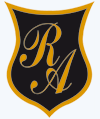      Colegio República ArgentinaO’Carrol  # 850-   Fono 72- 2230332                    Rancagua                                                   GUIA _EDUCACION FISICA Y SALUD     CURSO: 5° BÁSICO     SEMANA 10  (DESDE 1 AL 5 DE JUNIO).       Miriam Pizarro Profesora de Ed. Física y Salud  miriam.pizarro@colegiorepublicaargentina.cl                                                            Nombre:Curso:                                                                                  Fecha : OA 5: OA 5:Demostrar la correcta ejecución de diferentes danzas incluyendo la danza  nacional, utilizando pasos básicos y música folclórica de forma individual o grupal; por ejemplo, danzas de las zonas norte, central, sur e Isla de Pascua, bailes zoomórficos de chile.INSTRUCION Lee atentamente el texto y desarrolla las actividades:Actividad 1: Une con una línea la imagen correspondiente con el nombre descrito en los recuadros.Imagen A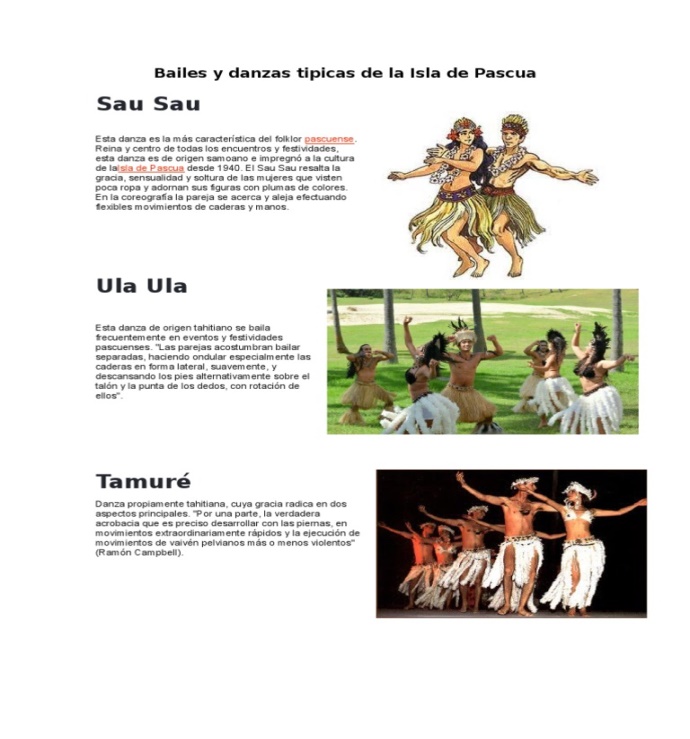 imagen B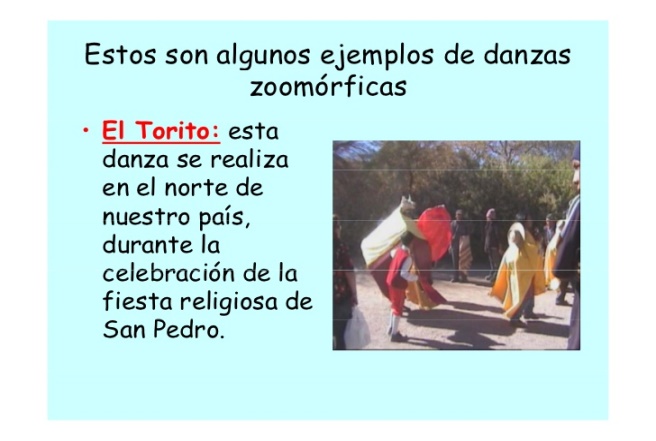 Actividad 2: señala  si es verdadero o falso1.-______ El Pavo  Esta danza  Zoomórfica es típica de la  zona Sur de  nuestro país. 2.-_____ SauSau: Esta danza es la más característica del folklor pascuense. 3.-_____ las danzas zoomórficas son sau sau , el pavo, torito, el pequen.4.-_____ Las Danzas Zoomórficas  son aquellas que imitan actitudes y movimientos propios de                algunos animales Actividad 3 : te invito a ver los videos  de apoyo  y responde https://www.youtube.com/watch?v=mu_DkVybwf8 BAILE ISLA DE PASCUA CHILEcontesta las siguientes alternativas:Actividad 4: este video obsérvalo y analízalo.https://www.youtube.com/watch?v=VY8BySht6zYBaile típico Zona Centro de Chile - El Pequen.1.-¿El baile  que se muestra a que animal representa?Responde: ______________________________________ 2.- entonces como se llama el baile Responde :___________________3.- que piensas tu se podrá bailar en forma grupal más de 2 personas,¿ por qué?Responde :____________________________________________________